§543-A.  Cider1.  Restriction on product labeled as cider.  A person may not sell, advertise, offer or expose for sale any product labeled as "cider" if that product does not require refrigeration from pressing through purchase or has been heated.[PL 2021, c. 111, §1 (AMD).]2.  Accepted processing methods.  All cider sold, advertised, offered or exposed for sale must be treated by ultraviolet light or pressed under a state-approved hazard and critical control plan unless the cider bears a warning label in accordance with subsection 3.  A state-approved hazard and critical control plan must prohibit the pressing of apples that have dropped from the trees for use in cider.[PL 2021, c. 111, §2 (AMD).]3.  Warning label.  A person selling, advertising, offering or exposing for sale cider that has not been processed in accordance with subsection 2 must affix a label to that product stating: "WARNING: This product has not been pasteurized.  It may contain harmful bacteria that can cause serious illness in children, the elderly and persons with weakened immune systems."[PL 1999, c. 175, §1 (NEW).]4.  Exemption.  Hard cider and nonalcoholic carbonated cider labeled as "sparkling cider" are exempt from this section.  For purposes of this subsection, "hard cider" means liquor produced by fermentation of the juice of apples or pears, including, but not limited to, flavored, sparkling or carbonated cider, that contains not less than 1/2 of 1% alcohol by volume and "liquor" has the same meaning as in Title 28‑A, section 2, subsection 16.[PL 2023, c. 175, §1 (AMD).]SECTION HISTORYPL 1983, c. 220 (NEW). PL 1999, c. 175, §1 (RPR). PL 2021, c. 111, §§1-3 (AMD). PL 2023, c. 175, §1 (AMD). The State of Maine claims a copyright in its codified statutes. If you intend to republish this material, we require that you include the following disclaimer in your publication:All copyrights and other rights to statutory text are reserved by the State of Maine. The text included in this publication reflects changes made through the First Regular and First Special Session of the 131st Maine Legislature and is current through November 1, 2023
                    . The text is subject to change without notice. It is a version that has not been officially certified by the Secretary of State. Refer to the Maine Revised Statutes Annotated and supplements for certified text.
                The Office of the Revisor of Statutes also requests that you send us one copy of any statutory publication you may produce. Our goal is not to restrict publishing activity, but to keep track of who is publishing what, to identify any needless duplication and to preserve the State's copyright rights.PLEASE NOTE: The Revisor's Office cannot perform research for or provide legal advice or interpretation of Maine law to the public. If you need legal assistance, please contact a qualified attorney.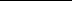 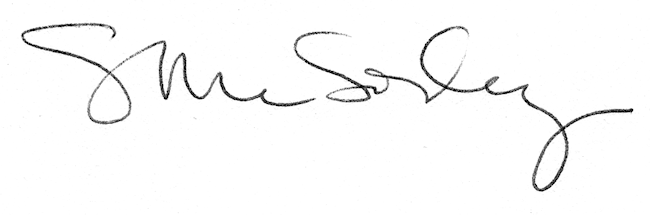 